Name: ______________________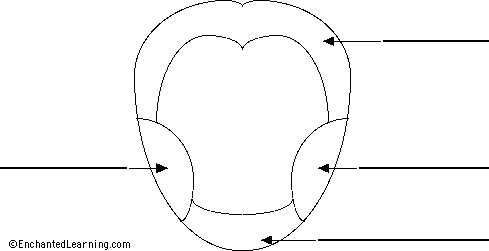 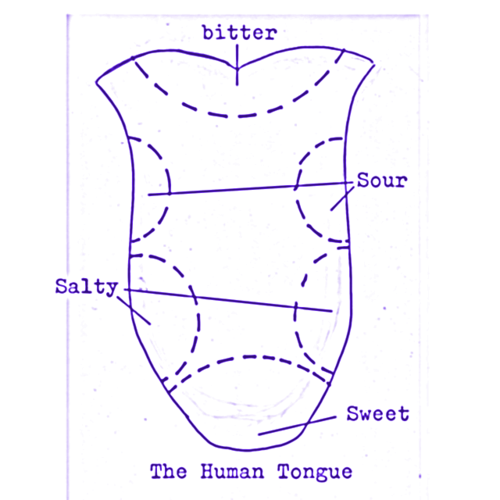 